SISAČKO-MOSLAVAČKA ŽUPANIJA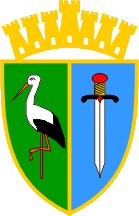 				    TUO/24ZAHTJEV ZA DODJELU POTPORA  PO PROGRAMU  TRADICIJSKIH I UMJETNIČKIH OBRTA za 2024. godinu Potpisivanjem ovog Zahtjeva Podnositelj  daje izričitu suglasnost Sisačko – moslavačkoj županiji da poduzima sve radnje vezane za obradu svih osobnih podataka te objavu podataka na internetskoj stranici www.smz.hr u svrhu objave rezultata. Potpisivanjem ovog Zahtjeva Podnositelj potvrđuje istinitost navedenih podataka, kao i da je razumio sve uvjete navedene u Programu i Otvorenom javnom pozivu te da iste prihvaća.Mjesto i datum			M.P.				Podnositelj zahtjeva	____________________                                                              ______________________Podnositelji zahtjeva dužni su dostaviti sljedeću dokumentaciju (zaokružiti pripadajući broj dokumenta koji se prilaže):popunjen obrazac Zahtjeva (TUO/24) presliku izvatka iz obrtnog registra, ne stariji od 30 dana  od dana podnošenja zahtjeva  ukoliko nije javno dostupanpotvrdu nadležne Porezne uprave o stanju duga, ne stariju od 30 dana od dana podnošenja zahtjeva (za podnositelja zahtjeva odnosno sve pojedinačne vlasnike, partnerska poduzeća i povezana poduzeća s podnositeljem zahtjeva) izjavu o korištenim državnim potporama male vrijednosti  za posljednje tri godine (obrazac PMV). Izjavu su obvezni ispuniti i potpisati i podnositelji koji do sada nisu koristili potpore.izjavu o korištenim državnim potporama male vrijednosti  povezanih osoba (obrazac IPO) skupnu izjavu obrtnika (obrazac SI)izjava o nepostojanju dvostrukog financiranja (obrazac NDF)financijske pokazatelje o poslovnim rezultatima obrta za 2022. i 2023. godinu i svih partnerskih i povezanih poduzeća s podnositeljem zahtjeva, ovisno o pravnom statusu: - preslika ovjerene (umjesto ovjere se priznaje i potvrda zaprimanja)  Prijave poreza na dohodak/dobit s potvrdom Porezne uprave (FINA) o zaprimanju prijave, odnosno bilanca i račun dobiti i gubitka za obrte koji vode dvojno knjigovodstvo, Izvješće o paušalnom dohotku - obrazac PO-SD / potvrda Porezne uprave-primici/izdaci/ stanje na žiro računu  s pregledom prometa za  6 mjeseci BON-2/SOL 2 ne stariji od 30 dana dokaz o IBAN transakcijskom računu (preslika ugovora s bankom ili preslika potpisnog kartona) presliku obrasca JOPPD za prethodni mjesec, ukoliko je obvezan  ponuda/predračun/račun/troškovnik za nabavu materijala za unutrašnje uređenje      (sve iz tekuće godine) /ugovor za projektne aktivnosti za koje se traže sredstva potporedokazi s obzirom na kriterije (potvrda o edukaciji, ostvarena priznanja, nagrade i dr.)uvjerenje o stjecanju statusa tradicijskog/umjetničkog obrta (ukoliko posjeduje)potvrda Udruženja obrtnika da se radi o specifičnom tradicijskom / umjetničkom obrtu  kako je navedeno u točki 4. Programa, ukoliko to nije razvidno iz priložene dokumentacijeostalo - promidžbeni materijali (certifikati, fotografije, brošure, cjenik proizvoda i sl.) NAPOMENA:Prilikom podnošenja zahtjeva podnositelj se mora upoznati i postupiti po Uputama u sklopu  programa „Tradicijski i umjetnički obrti“ za 2024.g. koje su zajedno s ostalom natječajnom dokumentacijom po ovom Javnom pozivu dostupni na www.smz.hr pod „Natječaji“.Sva dokumentacija koja zahtjeva potpis mora biti ovjerena potpisom vlasnika ili osoba ovlaštenih za zastupanje podnositelja prijave.1. PODACI O KORISNIKU POTPORE1. PODACI O KORISNIKU POTPORE1. PODACI O KORISNIKU POTPORE1. PODACI O KORISNIKU POTPORE1. PODACI O KORISNIKU POTPORE1. PODACI O KORISNIKU POTPORE1.Naziv obrtaNaziv obrtaNaziv obrtaNaziv obrtaOIB2.Ime i prezime vlasnika obrta_______________________Ime i prezime vlasnika obrta_______________________do 30.g.                                 □do 30.g.                                 □osoba s invaliditetom                           □2.Ime i prezime vlasnika obrta_______________________Ime i prezime vlasnika obrta_______________________pripadnik romske nac. manjine          □pripadnik romske nac. manjine          □poduzetnik početnik □3. Pretežita djelatnost obrta (prema NKD 2007)brojčana oznakaPretežita djelatnost obrta (prema NKD 2007)brojčana oznaka4.Djelatnost (zanimanje) na koju se odnosi zahtjev (kratak opis djelatnosti)Djelatnost (zanimanje) na koju se odnosi zahtjev (kratak opis djelatnosti)5. Adresasjedišta Adresasjedišta 6. Godina osnivanja obrtaGodina osnivanja obrta7.Vlasnik zaposlen u obrtuDA    /    NEDA    /    NEDA    /    NEDA    /    NE8. Ukupan broj zaposlenih djelatnika(bez vlasnika)Ukupan broj zaposlenih djelatnika(bez vlasnika)Ukupan broj zaposlenih djelatnika(bez vlasnika)Plan zapošljavanja do kraja tekuće godinePlan zapošljavanja do kraja tekuće godine9.Poslovna banka10.Žiro račun IBANHRHRHRHR14.Telefon:Mobitel:Telefon:Mobitel:Telefon:Mobitel:e-adresa:e-adresa:2.FINANCIJSKI POKAZATELJI OBRTA2022.2023.1.Ukupni neto primici / ukupni prihodi 2.Ukupni izdaci / ukupni rashodi 3.Dohodak/dobit 4.Gubitak 3.CILJ PROJEKTA (obrazložiti što se želi postići ulaganjem, vremenski okvir provedbe, mjesto )CILJ PROJEKTA (obrazložiti što se želi postići ulaganjem, vremenski okvir provedbe, mjesto )CILJ PROJEKTA (obrazložiti što se želi postići ulaganjem, vremenski okvir provedbe, mjesto )4.NAMJENA POTPORE NAMJENA POTPORE NAMJENA POTPORE RbRbVrsta troška(roba ili usluga koja se nabavlja)Iznos bez PDV-a procjena (prema ponudi/računu/troškovniku/ugovoru)1.1.Ishođenje uvjerenja  o statusu tradicijskog/umjetničkog obrta Ishođenje uvjerenja  o statusu tradicijskog/umjetničkog obrta 2.2.Kupnja i popravak strojeva/ opremeKupnja i popravak strojeva/ opreme3.3.Kupnja alata i pomagala za rad Kupnja alata i pomagala za rad 4.4.Uređenje poslovnog prostora55Edukacija/stručno osposobljavanje66Promotivne aktivnosti Promotivne aktivnosti 7.7.Usluge korištenja vanjskih subjekata u razvoju proizvoda8.8.Podmirenje troškova poslovanjaaazakup poslovnog prostorabbrežijski troškovi: struja, plin, voda i dr.9. 9. Sanacija štete od potresaAAUKUPNI TROŠKOVI PROJEKTA                                                                                                                           eurUKUPNI TROŠKOVI PROJEKTA                                                                                                                           eurBBIZNOS TRAŽENE POTPORE (max. 70% ili najviše do 1300,00 eur)                                                                   eur         IZNOS TRAŽENE POTPORE (max. 70% ili najviše do 1300,00 eur)                                                                   eur         %%(B/A x 100) po predmetnom Projektu                                                                                                                       %(B/A x 100) po predmetnom Projektu                                                                                                                       %